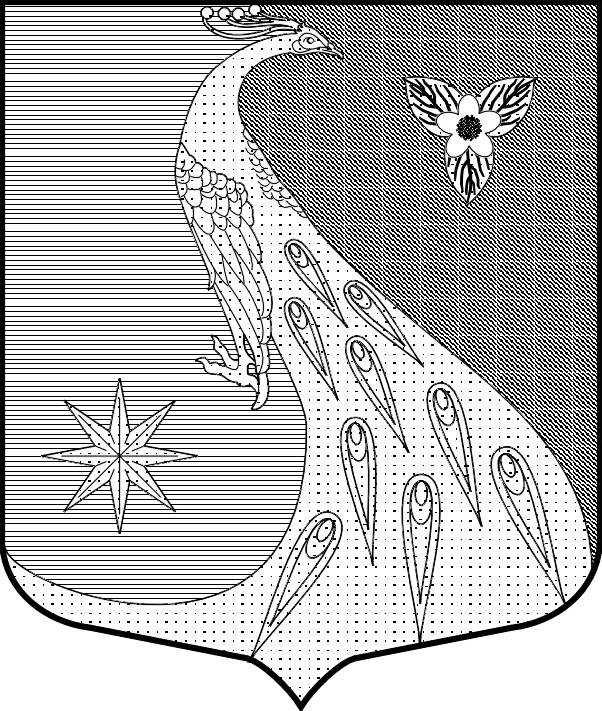 Ленинградская областьЛужский муниципальный районАдминистрация Скребловского сельского поселенияПОСТАНОВЛЕНИЕот 13 декабря 2018 года      № 515Об утверждении паспортов наборов данных общедоступной информации о деятельности администрации Скребловского сельского поселения Лужского муниципального района Ленинградской области, размещаемой в первоочередном порядке, в информационно-телекоммуникационной сети "Интернет" в форме открытых данныхВ соответствии с пунктом 5 постановления Правительства Российской Федерации от 10 июля 2013 года № 583 «Об обеспечении доступа к общедоступной информации о деятельности государственных органов и органов местного самоуправления в информационно-телекоммуникационной сети «Интернет» в форме открытых данных», «Методическим рекомендациям по публикации открытых данных государственными  органами и органами местного самоуправления и технические требования к публикации открытых данных», положений Приказа Минкомсвязи России от 27.06.2013 N 149 "Об утверждении Требований к технологическим, программным и лингвистическим средствам, необходимым для размещения информации государственными органами и органами местного самоуправления в сети "Интернет" в форме открытых данных, а также для обеспечения ее использования",ПОСТАНОВЛЯЕТ:Утвердить Паспорта наборов данных общедоступной информации о деятельности органов местного самоуправления МО Скребловское сельское поселение Лужского муниципального района Ленинградской области, размещаемой в первоочередном порядке, в информационно-телекоммуникационной сети "Интернет" в форме открытых данных, согласно приложению.Назначить ответственным за организацию обновления и поддержания сведений содержащихся в наборе открытых данных в актуальном состоянии специалиста администрации Скребловского сельского поселения – Семенову Е. Г.Настоящее постановление подлежит размещению на официальном сайте администрации Скребловского сельского поселения в сети Интернет http://скреблово.рф/.Вступает в силу со дня подписания.Контроль за исполнением настоящего постановления оставляю за собой.И. о. главы администрацииСкребловского  сельского поселения                                                                Е. А. ШустроваПриложениеК Постановлению администрацииСкребловского сельского поселенияот 13.12.2018 г. № 515Паспорта наборов данных общедоступной информации о деятельности органов местного самоуправления МО Скребловское сельское поселение Лужского муниципального района Ленинградской области,размещаемой в первоочередном порядке, в информационно-телекоммуникационной сети "Интернет"в форме открытых данныхПаспорт набора данных 1: Сведения об администрации Скребловского сельского поселения Лужского муниципального района Ленинградской областиПаспорт набора данных 1: Сведения об администрации Скребловского сельского поселения Лужского муниципального района Ленинградской областиПаспорт набора данных 1: Сведения об администрации Скребловского сельского поселения Лужского муниципального района Ленинградской областиПаспорт набора данных 1: Сведения об администрации Скребловского сельского поселения Лужского муниципального района Ленинградской области№ПолеОписаниеЗначение1Идентификационный номер (код) актуального набора данныхКод, однозначно идентифицирующий набор данных.4710026258-executive-authority-info2Наименование набора данныхКраткое наименование набора данныхСведения об исполнительном органе муниципального образования Скребловское СП3Описание набора данныхРасширенное описание набораПолное и краткое наименование органа местного самоуправления, сведения о руководителях, реквизиты, контактная информация4Владелец набора данныхОрганизация, являющаяся обладателем набора данных, публикующая его, отвечающая за его
ведение5Ответственное лицоДолжностное лицо, отвечающее за открытие данного набора (указывается последовательно через пробел фамилия, имя и отчество, через запятую указывается должность лица)6Телефон ответственного лица7Электронная почта ответственного лица8Гиперссылка (URL) на наборhttp://Скреблово.рф/opendata/4710026258-executive-authority-info/data-1.csv9Формат данныхComma-Separated Values (CSV), RFC 4180 (http://tools.ietf.org/html/rfc4180)10Описание структуры набора данныхГиперссылка на файл, содержащий описание структуры набора данных. Год, месяц число утверждения структуры данных набора.http://Скреблово.рф/opendata/4710026258-executive-authority-info/structure-1.csv11Дата первой публикации набора данных(в формате ДД.ММ.ГГГГ)12Дата последнего внесения изменений(в формате ДД.ММ.ГГГГ)null13Содержание последнего изменения1. Изменение структуры данных
2. Устранение выявленной ошибки
3. Обновление набора данных
4. Внесение изменений в паспорт набораnull14Периодичность актуализации набора данных1. Периодическое обновление (ежегодно, ежеквартально, ежемесячно, ежедневно)
2. По календарной дате
3. По мере изменений (с указанием события и срока внесения данных)По мере изменения состава исполнительного органа муниципального образования15Ключевые слова, соответствующие содержанию набора данныхИсполнительный орган, руководители, контактная информация, контакты, реквизиты16Гиперссылки (URL) на версии набора данныхДолжны иметь визуальное представление в виде перечня версий. Если текущая версия набора данных является первоначальной, то указывается текстовое nullnull17Гиперссылки (URL) на версии структуры набора данныхДолжны иметь визуальное представление в виде перечня версий. Если текущая версия структуры набора данных является первоначальной, то указывается текстовое nullnullПаспорт набора данных 2: Сведения о Совете депутатов муниципального образования Скребловское сельское поселение Лужского муниципального района Ленинградской областиПаспорт набора данных 2: Сведения о Совете депутатов муниципального образования Скребловское сельское поселение Лужского муниципального района Ленинградской областиПаспорт набора данных 2: Сведения о Совете депутатов муниципального образования Скребловское сельское поселение Лужского муниципального района Ленинградской областиПаспорт набора данных 2: Сведения о Совете депутатов муниципального образования Скребловское сельское поселение Лужского муниципального района Ленинградской области№ПолеОписаниеЗначение1Идентификационный номер (код) актуального набора данныхКод, однозначно идентифицирующий набор данных.4710026258-representative-authority-info2Наименование набора данныхКраткое наименование набора данныхСведения о представительном органе муниципального образования Скребловское СП3Описание набора данныхРасширенное описание набораПолное и краткое наименование представительного органа, сведения о руководителях, реквизиты, контактная информация4Владелец набора данныхОрганизация, являющаяся обладателем набора данных, публикующая его, отвечающая за его ведение5Ответственное лицоДолжностное лицо, отвечающее за открытие данного набора (указывается последовательно через пробел фамилия, имя и отчество, через запятую указывается должность лица)6Телефон ответственного лица7Электронная почта ответственного лица8Гиперссылка (URL) на наборhttp://Скреблово.рф/opendata/4710026258-representative-authority-info/data-1.csv9Формат данныхComma-Separated Values (CSV), RFC 4180 (http://tools.ietf.org/html/rfc4180)10Описание структуры набора данныхГиперссылка на файл, содержащий описание структуры набора данных. Год, месяц число утверждения структуры данных набора.http://Скреблово.рф/opendata/4710026258-representative-authority-info/structure-1.csv11Дата первой публикации набора данных(в формате ДД.ММ.ГГГГ)12Дата последнего внесения изменений(в формате ДД.ММ.ГГГГ)null13Содержание последнего изменения1. Изменение структуры данных
2. Устранение выявленной ошибки
3. Обновление набора данных
4. Внесение изменений в паспорт набораnull14Периодичность актуализации набора данных1. Периодическое обновление (ежегодно, ежеквартально, ежемесячно, ежедневно)
2. По календарной дате
3. По мере изменений (с указанием события и срока внесения данных)По мере изменения сведений о представительном органе муниципального образования15Ключевые слова, соответствующие содержанию набора данныхПредставительный орган, руководители, контактная информация, контакты, реквизиты16Гиперссылки (URL) на версии набора данныхДолжны иметь визуальное представление в виде перечня версий. Если текущая версия набора данных является первоначальной, то указывается текстовое nullnull17Гиперссылки (URL) на версии структуры набора данныхДолжны иметь визуальное представление в виде перечня версий. Если текущая версия структуры набора данных является первоначальной, то указывается текстовое nullnullПаспорт набора данных 3: Состав администрации Скребловского сельского поселения  Лужского муниципального района Ленинградской областиПаспорт набора данных 3: Состав администрации Скребловского сельского поселения  Лужского муниципального района Ленинградской областиПаспорт набора данных 3: Состав администрации Скребловского сельского поселения  Лужского муниципального района Ленинградской областиПаспорт набора данных 3: Состав администрации Скребловского сельского поселения  Лужского муниципального района Ленинградской области№ПолеОписаниеЗначение1Идентификационный номер (код) актуального набора данныхКод, однозначно идентифицирующий набор данных.4710026258-executive-authority-structure2Наименование набора данныхКраткое наименование набора данныхСостав исполнительного органа муниципального образования Скребловское СП3Описание набора данныхРасширенное описание набораСписок сотрудников, должностей, сведения об образовании, контактная информация, часы приёма4Владелец набора данныхОрганизация, являющаяся обладателем набора данных, публикующая его, отвечающая за его ведение5Ответственное лицоДолжностное лицо, отвечающее за открытие данного набора (указывается последовательно через пробел фамилия, имя и отчество, через запятую указывается должность лица)6Телефон ответственного лица7Электронная почта ответственного лица8Гиперссылка (URL) на наборhttp://Скреблово.рф/opendata/4710026258-executive-authority-structure/data-1.csv9Формат данныхComma-Separated Values (CSV), RFC 4180 (http://tools.ietf.org/html/rfc4180)10Описание структуры набора данныхГиперссылка на файл, содержащий описание структуры набора данных. Год, месяц число утверждения структуры данных набора.http://Скреблово.рф/opendata/4710026258-executive-authority-structure/structure-1.csv11Дата первой публикации набора данных(в формате ДД.ММ.ГГГГ)12Дата последнего внесения изменений(в формате ДД.ММ.ГГГГ)null13Содержание последнего изменения1. Изменение структуры данных
2. Устранение выявленной ошибки
3. Обновление набора данных
4. Внесение изменений в паспорт набораnull14Периодичность актуализации набора данных1. Периодическое обновление (ежегодно, ежеквартально, ежемесячно, ежедневно)
2. По календарной дате
3. По мере изменений (с указанием события и срока внесения данных)По мере изменения сведений об исполнительном органе муниципального образования15Ключевые слова, соответствующие содержанию набора данныхИсполнительный орган, руководители, сотрудники, контактная информация, контакты, часы приема16Гиперссылки (URL) на версии набора данныхДолжны иметь визуальное представление в виде перечня версий. Если текущая версия набора данных является первоначальной, то указывается текстовое nullnull17Гиперссылки (URL) на версии структуры набора данныхДолжны иметь визуальное представление в виде перечня версий. Если текущая версия структуры набора данных является первоначальной, то указывается текстовое nullnullПаспорт набора данных 4: Состав Совета депутатов муниципального образования Скребловское сельское поселение Лужского муниципального района Ленинградской областиПаспорт набора данных 4: Состав Совета депутатов муниципального образования Скребловское сельское поселение Лужского муниципального района Ленинградской областиПаспорт набора данных 4: Состав Совета депутатов муниципального образования Скребловское сельское поселение Лужского муниципального района Ленинградской областиПаспорт набора данных 4: Состав Совета депутатов муниципального образования Скребловское сельское поселение Лужского муниципального района Ленинградской области№ПолеОписаниеЗначение1Идентификационный номер (код) актуального набора данныхКод, однозначно идентифицирующий набор данных.4710026258-representative-authority-structure2Наименование набора данныхКраткое наименование набора данныхСостав представительного органа муниципального образования Скребловское СП3Описание набора данныхРасширенное описание набораСписок депутатов совета, сведения об образовании, контактная информация, часы приёма4Владелец набора данныхОрганизация, являющаяся обладателем набора данных, публикующая его, отвечающая за его ведение5Ответственное лицоДолжностное лицо, отвечающее за открытие данного набора (указывается последовательно через пробел фамилия, имя и отчество, через запятую указывается должность лица)6Телефон ответственного лица7Электронная почта ответственного лица8Гиперссылка (URL) на наборhttp://Скреблово.рф/opendata/4710026258-representative-authority-structure/data-1.csv9Формат данныхComma-Separated Values (CSV), RFC 4180 (http://tools.ietf.org/html/rfc4180)10Описание структуры набора данныхГиперссылка на файл, содержащий описание структуры набора данных. Год, месяц число утверждения структуры данных набора.http://Скреблово.рф/opendata/4710026258-representative-authority-structure/structure-1.csv11Дата первой публикации набора данных(в формате ДД.ММ.ГГГГ)12Дата последнего внесения изменений(в формате ДД.ММ.ГГГГ)null13Содержание последнего изменения1. Изменение структуры данных
2. Устранение выявленной ошибки
3. Обновление набора данных
4. Внесение изменений в паспорт набораnull14Периодичность актуализации набора данных1. Периодическое обновление (ежегодно, ежеквартально, ежемесячно, ежедневно)
2. По календарной дате
3. По мере изменений (с указанием события и срока внесения данных)По мере изменения состава представительного органа муниципального образования15Ключевые слова, соответствующие содержанию набора данныхПредставительный орган, руководители, сотрудники, контактная информация, контакты, часы приема16Гиперссылки (URL) на версии набора данныхДолжны иметь визуальное представление в виде перечня версий. Если текущая версия набора данных является первоначальной, то указывается текстовое nullnull17Гиперссылки (URL) на версии структуры набора данныхДолжны иметь визуальное представление в виде перечня версий. Если текущая версия структуры набора данных является первоначальной, то указывается текстовое nullnullПаспорт набора данных 5: Перечень подведомственных организаций муниципального образования Скребловское сельское поселение Лужского муниципального района Ленинградской областиПаспорт набора данных 5: Перечень подведомственных организаций муниципального образования Скребловское сельское поселение Лужского муниципального района Ленинградской областиПаспорт набора данных 5: Перечень подведомственных организаций муниципального образования Скребловское сельское поселение Лужского муниципального района Ленинградской областиПаспорт набора данных 5: Перечень подведомственных организаций муниципального образования Скребловское сельское поселение Лужского муниципального района Ленинградской области№ПолеОписаниеЗначение1Идентификационный номер (код) актуального набора данныхКод, однозначно идентифицирующий набор данных.4710026258-subordinate-organizations-list2Наименование набора данныхКраткое наименование набора данныхПеречень подведомственных организаций3Описание набора данныхРасширенное описание набораПеречень подведомственных организаций, сведения о руководителях, контактная информация4Владелец набора данныхОрганизация, являющаяся обладателем набора данных, публикующая его, отвечающая за его ведение5Ответственное лицоДолжностное лицо, отвечающее за открытие данного набора (указывается последовательно через пробел фамилия, имя и отчество, через запятую указывается должность лица)6Телефон ответственного лица7Электронная почта ответственного лица8Гиперссылка (URL) на наборhttp://Скреблово.рф/opendata/4710026258-subordinate-organizations-list/data-1.csv9Формат данныхComma-Separated Values (CSV), RFC 4180 (http://tools.ietf.org/html/rfc4180)10Описание структуры набора данныхГиперссылка на файл, содержащий описание структуры набора данных. Год, месяц число утверждения структуры данных набора.http://Скребловское.рф/opendata/4710026258-subordinate-organizations-list/structure-1.csv11Дата первой публикации набора данных(в формате ДД.ММ.ГГГГ)12Дата последнего внесения изменений(в формате ДД.ММ.ГГГГ)null13Содержание последнего изменения1. Изменение структуры данных
2. Устранение выявленной ошибки
3. Обновление набора данных
4. Внесение изменений в паспорт набораnull14Периодичность актуализации набора данных1. Периодическое обновление (ежегодно, ежеквартально, ежемесячно, ежедневно)
2. По календарной дате
3. По мере изменений (с указанием события и срока внесения данных)По мере изменений перечня подведомственных организаций15Ключевые слова, соответствующие содержанию набора данныхПодведомственные организации, организации, адреса, телефоны, руководители, контактная информация16Гиперссылки (URL) на версии набора данныхДолжны иметь визуальное представление в виде перечня версий. Если текущая версия набора данных является первоначальной, то указывается текстовое nullnull17Гиперссылки (URL) на версии структуры набора данныхДолжны иметь визуальное представление в виде перечня версий. Если текущая версия структуры набора данных является первоначальной, то указывается текстовое nullnullПаспорт набора данных 6: Сведения о вакантных должностях муниципальной службы администрации Скребловского сельского поселения Лужского муниципального района Ленинградской областиПаспорт набора данных 6: Сведения о вакантных должностях муниципальной службы администрации Скребловского сельского поселения Лужского муниципального района Ленинградской областиПаспорт набора данных 6: Сведения о вакантных должностях муниципальной службы администрации Скребловского сельского поселения Лужского муниципального района Ленинградской областиПаспорт набора данных 6: Сведения о вакантных должностях муниципальной службы администрации Скребловского сельского поселения Лужского муниципального района Ленинградской области№ПолеОписаниеЗначение1Идентификационный номер (код) актуального набора данныхКод, однозначно идентифицирующий набор данных.4710026258-vacant-posts2Наименование набора данныхКраткое наименование набора данныхСведения о вакантных должностях муниципальной службы3Описание набора данныхРасширенное описание набораСведения о вакантных должностях муниципальной службы, требования к кандидатам, условия труда, перечни документов4Владелец набора данныхОрганизация, являющаяся обладателем набора данных, публикующая его, отвечающая за его ведение5Ответственное лицоДолжностное лицо, отвечающее за открытие данного набора (указывается последовательно через пробел фамилия, имя и отчество, через запятую указывается должность лица)6Телефон ответственного лица7Электронная почта ответственного лица8Гиперссылка (URL) на наборhttp://Скреблово.рф/opendata/4710026258-vacant-posts/data-1.csv9Формат данныхComma-Separated Values (CSV), RFC 4180 (http://tools.ietf.org/html/rfc4180)10Описание структуры набора данныхГиперссылка на файл, содержащий описание структуры набора данных. Год, месяц число утверждения структуры данных набора.http://Скреблово.рф/opendata/4710026258-vacant-posts/structure-1.csv11Дата первой публикации набора данных(в формате ДД.ММ.ГГГГ)12Дата последнего внесения изменений(в формате ДД.ММ.ГГГГ)null13Содержание последнего изменения1. Изменение структуры данных
2. Устранение выявленной ошибки
3. Обновление набора данных
4. Внесение изменений в паспорт набораnull14Периодичность актуализации набора данных1. Периодическое обновление (ежегодно, ежеквартально, ежемесячно, ежедневно)
2. По календарной дате
3. По мере изменений (с указанием события и срока внесения данных)По мере возникновения / замещения вакантных должностей муниципальной службы15Ключевые слова, соответствующие содержанию набора данныхВакансия, вакантная должность, работа, требования к кандидатам, муниципальная служба16Гиперссылки (URL) на версии набора данныхДолжны иметь визуальное представление в виде перечня версий. Если текущая версия набора данных является первоначальной, то указывается текстовое nullnull17Гиперссылки (URL) на версии структуры набора данныхДолжны иметь визуальное представление в виде перечня версий. Если текущая версия структуры набора данных является первоначальной, то указывается текстовое nullnull